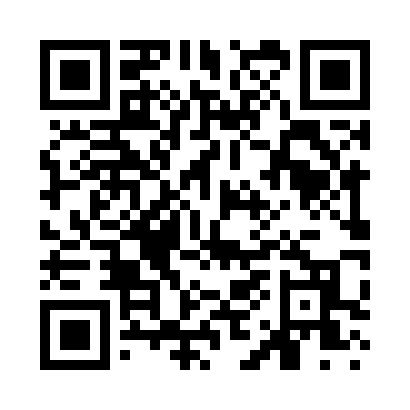 Prayer times for Zeus, Virginia, USAWed 1 May 2024 - Fri 31 May 2024High Latitude Method: Angle Based RulePrayer Calculation Method: Islamic Society of North AmericaAsar Calculation Method: ShafiPrayer times provided by https://www.salahtimes.comDateDayFajrSunriseDhuhrAsrMaghribIsha1Wed4:546:151:104:598:059:272Thu4:536:141:104:598:069:283Fri4:516:131:104:598:079:294Sat4:506:121:104:598:089:305Sun4:486:111:104:598:099:326Mon4:476:101:095:008:109:337Tue4:456:091:095:008:119:348Wed4:446:081:095:008:129:359Thu4:436:071:095:008:129:3710Fri4:416:061:095:008:139:3811Sat4:406:051:095:018:149:3912Sun4:396:041:095:018:159:4013Mon4:386:031:095:018:169:4214Tue4:366:021:095:018:179:4315Wed4:356:011:095:018:189:4416Thu4:346:001:095:028:199:4517Fri4:335:591:095:028:209:4618Sat4:325:591:095:028:219:4819Sun4:315:581:095:028:219:4920Mon4:305:571:095:038:229:5021Tue4:295:561:105:038:239:5122Wed4:285:561:105:038:249:5223Thu4:275:551:105:038:259:5324Fri4:265:551:105:038:259:5425Sat4:255:541:105:048:269:5526Sun4:245:531:105:048:279:5727Mon4:235:531:105:048:289:5828Tue4:225:521:105:048:299:5929Wed4:225:521:105:058:2910:0030Thu4:215:511:115:058:3010:0131Fri4:205:511:115:058:3110:02